Chủ đề: [Giải toán 6 sách kết nối tri thức với cuộc sống] - Bài 9: Dấu hiệu chia hết Dưới đây Đọc tài liệu xin gợi ý trả lời Hoạt động 5, 6 trang 36 SGK Toán lớp 6 Tập 1 sách Kết nối tri thức với cuộc sống:Dấu hiệu chia hết cho 3Cho các số 42; 80; 191; 234.Hoạt động 5 trang 36 Toán lớp 6 Tập 1 (Kết nối tri thức)Câu hỏi: Hãy sắp xếp các số trên thành hai nhóm: Nhóm các số chia hết cho 3 và nhóm các số không chia hết cho 3.Trả lờiTa có: 42 : 3 = 14; 80 : 3 = 26 (dư 2); 191 : 3 = 63 (dư 2); 234 : 3 = 78+) Các số chia hết cho 3 là: 42; 234+) Các số không chia hết cho 3 là: 80; 191Hoạt động 6 trang 36 Toán lớp 6 Tập 1 (Kết nối tri thức)Câu hỏi: Tính tổng các chữ số của mỗi số và xét tính chia hết cho 3 của các tổng đó trong mỗi nhóm.Trả lời*Xét nhóm các số chia hết cho 3 là: 42; 234+) Xét số 42 có tổng các chữ số là: 4 + 2 = 6, vì 6 ⁝ 3 nên (4 + 2) ⁝ 3+) Xét số 234 có tổng các chữ số là: 2 + 3 + 4 = 9, vì 9 ⁝ 3 nên (2 + 3+ 4 ) ⁝ 3*Xét nhóm các số không chia hết cho 3 là: 80; 191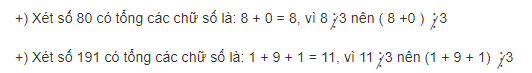 Vậy là trên đây Đọc tài liệu đã hướng dẫn các em hoàn thiện phần giải bài tập SGK Toán 6 Kết nối tri thức: Hoạt động 5, 6 trang 36 SGK Toán 6 Tập 1. Chúc các em học tốt.